от 24 апреля 2015 года								                 № 536Об утверждении состава комиссии по проведению экспертной оценки последствий ликвидации Муниципального бюджетного образовательного учреждения Шахунского центра образованияНа основании п. 2 ст. 13 Федерального закона от 24 июля 1998 года № 124-ФЗ «Об основных гарантиях прав ребенка в Российской Федерации», ст. 22 Федерального закона 29 декабря 2013 года № 273- ФЗ  «Об образовании в Российской Федерации» администрация городского округа город Шахунья Нижегородской области 
п о с т а н  о в л я е т:Утвердить следующий состав  комиссии по проведению  экспертной оценки  последствий ликвидации Муниципального бюджетного образовательного учреждения Шахунского центра образования:Серов Александр Дмитриевич 	- первый заместитель главы администрации городского округа города Шахунья Нижегородской области, председатель комиссии;Шалаева Светлана Петровна 	- заместитель начальника отдела образования администрации городского округа города Шахунья Нижегородской области, заместитель председателя комиссии;Платова Людмила Николаевна	 - председатель Шахунской районной организации Нижегородской областной организации профессионального  союза работников народного образования и науки Российской Федерации (по согласованию);Смирнова Светлана Витальевна	 - начальник финансового управления администрации городского округа города Шахунья Нижегородской области;Лебедева Людмила Федотовна 	– председатель Комитета муниципального имущества и земельных ресурсов городского округа город Шахунья Нижегородской области;Андриянова Нина Николаевна	 – директор Муниципального бюджетного образовательного учреждения Шахунского центра образования;Орлова Елена Витальевна 	– юрисконсульт отдела образования администрации городского округа город Шахунья Нижегородской области (по согласованию), секретарь комиссии.2. Общему отделу администрации городского округа город Шахунья Нижегородской области (А.А.Шлякову) разместить настоящее постановление на официальном сайте администрации городского округа город Шахунья Нижегородской области.3. Контроль за исполнением настоящего постановления оставляю за собой.И.о. главы администрации городскогоокруга город Шахунья									А.Д.Серов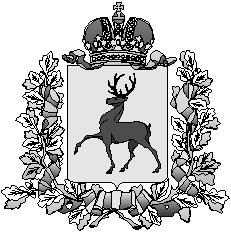 Администрация городского округа город ШахуньяНижегородской областиП О С Т А Н О В Л Е Н И Е